              SDH Břehy ve spolupráci s obcí Břehy a OSH Pardubice   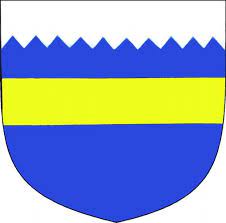 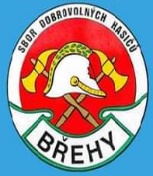  pořádá pro hasičskou mládež                       ZÁVOD TFA    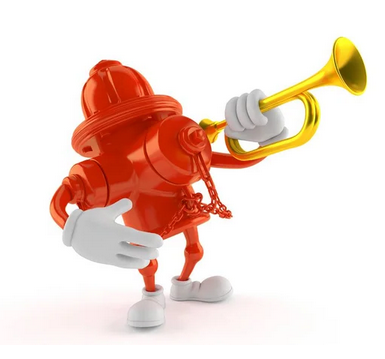 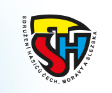                                   Termín konání: sobota 01.10.2022                                    soutěž se koná za jakéhokoli počasí                                     Místo konání: hřiště u Autokempu Buňkov                                    Časový rozvrh:                                    8:30 –9:00 prezence                                     9:15 – 9:30 zahájení, instruktáž závodníků                                     10:00    start soutěže                 Vyhlášení výsledků a vyhodnocení dle časového sledu soutěže. Hlavní rozhodčí: Lukáš DivišVelitel soutěže: Pavel Třasák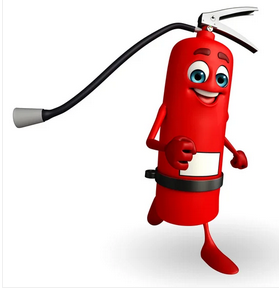 Průběh soutěže: Soutěž v disciplínách TFA – hasičský silový víceboj Kategorie: Mladší dívky:    6-10 let Starší dívky:      11-14 let Mladší chlapci:  6-10 let Starší chlapci:   11-14 let Dorostenky:      15-18 letDorostenci:       15-18 letO kategorii rozhoduje dosažený věk v den konání závodu. Podmínky účasti: Soutěže se mohou zúčastnit členové SHČMS, možnost je i pro veřejnost, závodníci mladší 18-ti let pouze s písemným souhlasem rodičů Zapůjčení výstroje: Je možné zapůjčit si sportovní přilbu Startovné: 50,-Kč Pojištění: Každý soutěžící se účastní na vlastní nebezpečí! Závodníci odevzdají při prezenci „Souhlas rodičů / Čestné prohlášení o zdravotní způsobilosti“ Přihlášky: do 28.9.2022 na e-mail : tfabrehy@seznam.cz Další informace: případné další dotazy na telefonu 607 959 127 Monika NovákováZa zdravotní stav soutěžících odpovídá přihlašovatel! Pravidla soutěže TFA Břehy mladší a starší žáci                                                              Výstroj  Závodník se účastní soutěže ve sportovním oblečení dlouhé kalhoty a triko s dlouhým rukávem, sportovní přilbě (dle hry plamen), pracovních rukavicích a pevné sportovní obuvi (zakázány jsou tretry a kopačky). Disciplíny-úseky:  Roztahování hadic C52 Závodník připojí dvě půl spojky hadice C k přenosné motorové střídačce PS12, uchopí proudnice a roztáhne 2 hadice C52 v úseku 20m (Mladší 1 hadici C52 v úseku 10m). Závodník musí proudnice odložit za vyznačenou čáru.  Smotání hadic C52 Smotání 1 kusu hadic C52 10m jednoduchým způsobem (bez přeložení). Po smotání odloží hadice do boxu.  Proskákání pneumatikami Závodník proskáče položenými pneumatikami a žádnou nesmí vynechat, při neproskočení pneumatiky se musí vrátit a pokus opakovat.  Opakovaný schod se zátěží Závodník uchopí do každé ruky závaží o hmotnosti 2x5kg (mladší 2x2,5kg) a 15x vystoupí na vyvýšený schod.  Tunel Závodník proleze tunel o délce 8m.  Hammer Box Závodník udeří kladivem do Hammer Boxu (nahoru, dolu) –  20 úderů  Překonání bariéry Závodník překoná dřevěnou bariéru vysokou 1,5m (mladší 0,8m). Závodníci se musí pokusit překonat bariéru alespoň třikrát, poté mohou bariéru obejít a dostanou penalizaci 10 vteřin.  Přenesení závaží                                                                                                                                                                                                                                                                                                                                                 Závodník uchopí kanystry a přenese je ve vzdálenosti 20 m, starší 2x5kg, mladší 2x2,5kg                         Pořadatel si nechává právo na změnu úseků a jejich pořadí. Před začátkem závodů bude trať představena závodníkům, každý úsek bude popsán s vysvětlením, jak ho správně zdolat. K měření času bude použita elektronická časomíra s displejem. Závodník bude před startem pořadatelem zkontrolováno, jestli je řádně ustrojen (předepsaná výstroj). Závodník musí dokončit závod s kompletní výstrojí a vybavením se kterým odstartoval.Pravidla soutěže TFA Břehy dorostVýstroj Závodník se účastní soutěže v jednovrstvém zásahovém obleku, popřípadě PSII (kabát + kalhoty), zásahové přilbě, pracovních rukavicích a pevné kotníkové obuvi. Jako zátěž ponese závodník jednotný dýchací přístroj (dodá pořadatel). Disciplíny-úseky:  Roztahování hadic B75 Závodník připojí dvě půl spojky hadice B k přenosné motorové stříkačce PS12, uchopí proudnice a roztáhne 2x2 hadice B75 v úseku 35m. Závodník musí proudnice odložit za vyznačenou čáru.  Smotání hadic B75 Smotáni 2 kusů hadic B75 jednoduchým způsobem (bez přeložení), ženy motají pouze jeden kus hadice B75. Po smotání odloží hadice do boxu. Vytažení zátěže do kopce Závodník vytahuje pomocí lana zátěž do kopce cca 10 m. Závodníci vytahují 2 kanystry, každý o objemu 20 l (dorostenky  10 l). Vylezení příkrého kopce pomocí lana Vylezení příkrého kopce pomocí lana cca 10m. Lano musí závodník držet v ruce! Opakovaný schod se zátěží Závodník uchopí do každé ruky závaží o hmotnosti 2x15kg (dorostenky 2x10 kg) a 15x vystoupí na vyvýšený schod.  Tunel Závodník proleze tunel o délce 5m.  Hammer Box Závodník udeří kladivem do Hammer Boxu (nahoru, dolu) – muži 60 úderů 6 kg palicí, dorostenky 30 úderů  6 kg palicí. Překonání bariéry Závodník překoná dřevěnou bariéru vysokou 2m. Dorostenci  se musí pokusit překonat bariéru alespoň třikrát, poté mohou použít žebřík. Dorostenky mohou použít žebřík hned na první pokus.Tažení pneumatiky Závodník uchopí pneumatiku a tažením ji transportuje na vzdálenost cca 35m, dorostenky mají pneumatiku menších rozměrů. Překlopení pneumatiky Závodník překlopí pneumatiku 3x tam a 3x zpět. Dorostenci budou překlápět větší pneumatiku, dorostenky menší. Pořadatel si nechává právo na změnu úseků a jejich pořadí. Před začátkem závodů bude trať představena závodníkům, každý úsek bude popsán s vysvětlením, jak ho správně zdolat. K měření času bude použita elektronická časomíra s displejem. Závodník bude před startem pořadatelem zkontrolováno, jestli je řádně ustrojen (předepsaná výstroj, límec zapnutý až ke krku, zapnuté veškeré zipy). Závodník musí dokončit závod s kompletní výstrojí a vybavením se kterým odstartoval.PŘIHLÁŠKANa závod TFA Břehy 1.10.2022Na závod sebou přinést občanský průkaz, nebo jiný doklad totožnosti s fotografií a datem narození!vyplní se, pokud si závodník potřebuje zapůjčit nějakou část výstroje (napište jakou, pokud celou, tak napište kompletZpětný kontakt na přihlašovatele Jméno a příjmení:         _____________________________________________Telefon:                         _____________________________________________Razítko a podpis přihlašovatele: ______________________________________ČESTNÉ PROHLÁŠENÍ O ZDRAVOTNÍ ZPŮSOBILOSTIProhlašuji, že jsem zdravotně způsobilý/á účastnit se závodu TFA ve Břehách konaného dne 1.10.2022. Splňuji požadavky dané kategorie a závodu se účastním na vlastní riziko. Organizace:_________________________________________________Jméno:_____________________________________________________ Kategorie:___________________________________________________Datum:______________________________________________________                                       Podpis:                                                                                      SOUHLAS RODIČŮ / ČESTNÉ PROHLÁŠENÍ O ZDRAVOTNÍ ZPŮSOBILOSTI                                        Prohlašuji, že můj syn/moje dcera je zdravotně způsobilý/á účastnit se závodu TFA ve Břehách konaného dne 1.10.2022. Splňuje požadavky dané kategorie a závodu se účastní s mým souhlasem a na moji zodpovědnost.Organizace:__________________________________________________Jméno:_____________________________________________________ Kategorie:___________________________________________________                                 Datum: _____________________________________________________Podpis:SDH:Jméno a příjmeníDatum narozeníKategoriePotřebuji zapůjčit: